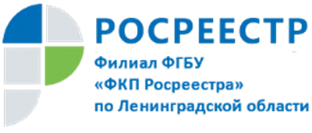 Получить информацию об объекте недвижимости – просто!Помимо осуществления кадастрового учета в регионе Кадастровая палата предоставляет сведения, содержащиеся в Едином государственном реестре недвижимости. Документ, в котором указаны необходимые характеристики объекта недвижимости называется выпиской из Единого государственного реестра недвижимости.По состоянию на 1 мая 2019 года Кадастровой палатой по Ленинградской области предоставлено более 96 тысяч выписок об объектах недвижимости, что почти в 3 раза больше, чем за 4 месяца 2018 года.Выписка содержит информацию о собственнике, дате регистрации права собственности, возможных обременений, арестов, запрещений на сделки с недвижимостью и др.Запрос о предоставлении сведений из реестра недвижимости по выбору заявителя можно подать в виде бумажного документа лично при обращении в МФЦ, либо в электронной форме через официальный сайт Росреестра. Последний способ позволит получить сведения Единого государственного реестра недвижимости в сокращенные сроки. Электронный способ предоставления сведений более удобен для заявителя, самостоятельно определяющего время и место подачи запроса. К тому же потребитель такой услуги получает возможность круглосуточно в режиме онлайн просматривать готовность запрошенных документов. Сайт позволяет оперативно получить информацию об объектах недвижимости, а пошаговые инструкции оформления запроса делают доступным и понятным для заявителя.Кристина Чигоева, Специалист по связямс общественностью+7(812) 630-40-41, доб. 2028E-mail: press@47.kadastr.ru https://www.kadastr.ru/ Вконтакте: https://vk.com/47rosreestr Twitter: https://twitter.com/fkprf47Facebook: https://www.facebook.com/fkprr47/Instagram: kadastr_47 